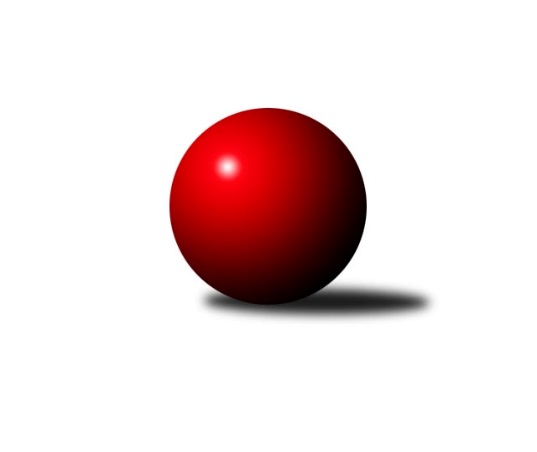 Č.20Ročník 2022/2023	12.3.2023Nejlepšího výkonu v tomto kole: 2569 dosáhlo družstvo: KK Dopravní podniky Praha AMistrovství Prahy 2 2022/2023Výsledky 20. kolaSouhrnný přehled výsledků:KK Dopravní podniky Praha A	- KK Slavoj D	5:3	2569:2494	7.0:5.0	6.3.AC Sparta B	- TJ Rudná B	6:2	2500:2399	10.0:2.0	6.3.TJ Astra Zahradní Město B	- TJ Rudná C	7:1	2543:2388	8.5:3.5	7.3.TJ Vršovice B	- SK Uhelné sklady C	6:2	2393:2269	8.0:4.0	9.3.KK Konstruktiva Praha E	- SK Meteor D	2:6	2355:2396	6.0:6.0	9.3.KK Konstruktiva D	- KK Slavia B	5:3	2549:2492	7.0:5.0	9.3.SK Uhelné sklady B	- TJ Kobylisy C		dohrávka		31.3.Tabulka družstev:	1.	AC Sparta B	21	15	1	5	106.5 : 61.5 	144.5 : 107.5 	 2431	31	2.	KK Dopravní podniky Praha A	21	15	1	5	103.5 : 64.5 	146.5 : 105.5 	 2456	31	3.	TJ Vršovice B	20	14	0	6	93.0 : 67.0 	125.5 : 114.5 	 2373	28	4.	KK Konstruktiva D	21	12	1	8	88.0 : 80.0 	126.0 : 126.0 	 2401	25	5.	TJ Kobylisy C	18	12	0	6	84.5 : 59.5 	126.0 : 90.0 	 2383	24	6.	TJ Rudná B	19	11	0	8	83.0 : 69.0 	123.5 : 104.5 	 2408	22	7.	KK Slavoj D	20	10	2	8	82.5 : 77.5 	120.0 : 120.0 	 2388	22	8.	TJ Rudná C	20	8	3	9	79.5 : 80.5 	118.5 : 121.5 	 2394	19	9.	SK Meteor D	20	8	1	11	67.0 : 93.0 	106.5 : 133.5 	 2361	17	10.	TJ Astra Zahradní Město B	20	8	0	12	70.5 : 89.5 	107.0 : 133.0 	 2335	16	11.	KK Konstruktiva Praha E	21	6	2	13	67.5 : 100.5 	107.0 : 145.0 	 2366	14	12.	SK Uhelné sklady B	19	6	0	13	67.0 : 85.0 	109.0 : 119.0 	 2362	12	13.	SK Uhelné sklady C	20	5	0	15	63.0 : 97.0 	110.5 : 129.5 	 2356	10	14.	KK Slavia B	20	3	3	14	64.5 : 95.5 	109.5 : 130.5 	 2323	9Podrobné výsledky kola:	 KK Dopravní podniky Praha A	2569	5:3	2494	KK Slavoj D	Jaroslav Vondrák	 	 202 	 207 		409 	 1:1 	 424 	 	221 	 203		Roman Hrdlička	Jindřich Habada	 	 197 	 220 		417 	 1:1 	 421 	 	195 	 226		Petr Sedláček	Petra Švarcová	 	 188 	 226 		414 	 1:1 	 366 	 	189 	 177		Daniel Prošek	Jan Novák	 	 235 	 216 		451 	 2:0 	 413 	 	230 	 183		Blanka Koubová	Miroslav Tomeš	 	 226 	 209 		435 	 1:1 	 423 	 	212 	 211		Daniel Kulhánek	Jindřich Málek	 	 229 	 214 		443 	 1:1 	 447 	 	224 	 223		Hana Zdražilovározhodčí: Vedoucí družstevNejlepší výkon utkání: 451 - Jan Novák	 AC Sparta B	2500	6:2	2399	TJ Rudná B	Kamila Svobodová	 	 212 	 221 		433 	 2:0 	 396 	 	206 	 190		Radek Machulka	Vladimíra Pavlatová	 	 178 	 238 		416 	 1:1 	 434 	 	217 	 217		Pavel Kasal	Vít Fikejzl	 	 178 	 222 		400 	 1:1 	 436 	 	219 	 217		Peter Koščo	Zdeněk Cepl	 	 196 	 207 		403 	 2:0 	 377 	 	176 	 201		Jiří Zdráhal	Vojtěch Krákora	 	 218 	 197 		415 	 2:0 	 377 	 	193 	 184		Adam Lesák	Miroslav Viktorin	 	 208 	 225 		433 	 2:0 	 379 	 	187 	 192		Tomáš Kellerrozhodčí: Vojtěch KrákoraNejlepší výkon utkání: 436 - Peter Koščo	 TJ Astra Zahradní Město B	2543	7:1	2388	TJ Rudná C	Petr Peřina	 	 184 	 186 		370 	 1:1 	 353 	 	187 	 166		Karel Novotný	Lucie Hlavatá	 	 203 	 198 		401 	 2:0 	 351 	 	161 	 190		Karel Kohout	Radovan Šimůnek	 	 222 	 230 		452 	 1.5:0.5 	 410 	 	222 	 188		Anna Novotná	Marek Sedlák	 	 208 	 232 		440 	 2:0 	 428 	 	205 	 223		Jarmila Zimáková	Tomáš Kudweis	 	 211 	 223 		434 	 0:2 	 442 	 	215 	 227		Marek Dvořák	Vojtěch Kostelecký	 	 235 	 211 		446 	 2:0 	 404 	 	213 	 191		Štěpán Fatkarozhodčí:  Vedoucí družstevNejlepší výkon utkání: 452 - Radovan Šimůnek	 TJ Vršovice B	2393	6:2	2269	SK Uhelné sklady C	Karel Wolf	 	 221 	 219 		440 	 2:0 	 390 	 	204 	 186		Jiří Bendl	Luboš Polák	 	 193 	 199 		392 	 1:1 	 397 	 	207 	 190		Dana Školová	Vladimír Strnad	 	 183 	 197 		380 	 1:1 	 388 	 	197 	 191		Eva Kozáková	Karel Svitavský	 	 186 	 224 		410 	 1:1 	 382 	 	190 	 192		Tomáš Novák	Václav Papež	 	 207 	 196 		403 	 2:0 	 361 	 	187 	 174		Miloš Endrle	Josef Hladík	 	 184 	 184 		368 	 1:1 	 351 	 	185 	 166		Jiří Budilrozhodčí:  Vedoucí družstevNejlepší výkon utkání: 440 - Karel Wolf	 KK Konstruktiva Praha E	2355	2:6	2396	SK Meteor D	Zbyněk Lébl	 	 227 	 196 		423 	 2:0 	 374 	 	191 	 183		Ivan Hrbek	František Vondráček	 	 184 	 203 		387 	 1:1 	 407 	 	215 	 192		Jan Pozner	Jiřina Beranová *1	 	 176 	 179 		355 	 0:2 	 396 	 	192 	 204		Michael Šepič	Milan Perman	 	 189 	 185 		374 	 0:2 	 404 	 	190 	 214		Vladimír Dvořák	Petr Mašek	 	 197 	 189 		386 	 1:1 	 425 	 	237 	 188		Zdeněk Boháč	Bohumír Musil	 	 225 	 205 		430 	 2:0 	 390 	 	193 	 197		Tereza Hrbkovározhodčí:  Vedoucí družstevstřídání: *1 od 51. hodu Stanislava ŠvindlováNejlepší výkon utkání: 430 - Bohumír Musil	 KK Konstruktiva D	2549	5:3	2492	KK Slavia B	Stanislav Vesecký	 	 208 	 211 		419 	 2:0 	 369 	 	184 	 185		David Doležal	Magdaléna Jakešová	 	 220 	 214 		434 	 2:0 	 421 	 	210 	 211		Josef Kocan	Tomáš Eštók	 	 206 	 230 		436 	 1:1 	 438 	 	232 	 206		Milan Mareš	Petra Vesecká	 	 197 	 168 		365 	 0:2 	 391 	 	204 	 187		Milan Mareš st.	Jaroslav Pleticha ml.	 	 183 	 246 		429 	 1:1 	 469 	 	237 	 232		Michal Kocan	Šarlota Smutná	 	 249 	 217 		466 	 1:1 	 404 	 	185 	 219		Jiří Kryda st.rozhodčí:  Vedoucí družstevNejlepší výkon utkání: 469 - Michal KocanPořadí jednotlivců:	jméno hráče	družstvo	celkem	plné	dorážka	chyby	poměr kuž.	Maximum	1.	Miroslav Míchal 	SK Uhelné sklady B	429.81	303.6	126.2	8.5	7/10	(457)	2.	Miloslav Dušek 	SK Uhelné sklady C	428.79	295.5	133.3	6.3	7/8	(473)	3.	Vojtěch Vojtíšek 	TJ Kobylisy C	428.67	291.5	137.2	4.7	8/8	(462)	4.	Miroslav Viktorin 	AC Sparta B	425.46	295.1	130.4	8.5	9/9	(486)	5.	Vojtěch Kostelecký 	TJ Astra Zahradní Město B	424.50	296.9	127.6	4.9	7/9	(461)	6.	Markéta Rajnochová 	SK Uhelné sklady B	423.46	292.5	131.0	7.6	9/10	(484)	7.	Pavel Kasal 	TJ Rudná B	422.68	294.7	128.0	7.5	10/10	(514)	8.	Bohumír Musil 	KK Konstruktiva Praha E	421.31	289.2	132.1	5.7	11/11	(467)	9.	Karel Wolf 	TJ Vršovice B	419.36	288.3	131.1	7.5	8/9	(448)	10.	Jaroslav Pleticha  ml.	KK Konstruktiva D	418.71	294.1	124.6	6.7	9/9	(470)	11.	Michal Kocan 	KK Slavia B	418.48	289.8	128.7	7.4	9/9	(469)	12.	Hana Zdražilová 	KK Slavoj D	418.15	289.2	129.0	6.6	9/9	(449)	13.	Roman Hrdlička 	KK Slavoj D	418.14	296.5	121.6	8.9	9/9	(472)	14.	Martin Machulka 	TJ Rudná B	417.45	289.5	127.9	6.4	8/10	(467)	15.	Milan Mareš 	KK Slavia B	417.30	286.8	130.5	7.2	9/9	(475)	16.	Šarlota Smutná 	KK Konstruktiva D	417.17	295.6	121.6	8.7	8/9	(491)	17.	Jaroslav Vondrák 	KK Dopravní podniky Praha A	416.23	289.6	126.6	8.2	9/10	(452)	18.	Josef Kocan 	KK Slavia B	414.83	287.1	127.7	7.0	9/9	(443)	19.	Radovan Šimůnek 	TJ Astra Zahradní Město B	414.60	295.1	119.5	8.2	9/9	(454)	20.	Jarmila Zimáková 	TJ Rudná C	414.07	296.4	117.7	7.3	9/9	(450)	21.	Tomáš Eštók 	KK Konstruktiva D	412.39	287.1	125.3	7.2	8/9	(489)	22.	Jindřich Habada 	KK Dopravní podniky Praha A	411.76	294.4	117.4	10.5	10/10	(451)	23.	Jiří Bendl 	SK Uhelné sklady C	411.70	287.9	123.8	8.6	8/8	(451)	24.	Zbyněk Lébl 	KK Konstruktiva Praha E	410.45	291.3	119.2	7.4	11/11	(461)	25.	Štěpán Fatka 	TJ Rudná C	410.31	285.3	125.0	8.6	9/9	(462)	26.	Marek Dvořák 	TJ Rudná C	409.57	287.8	121.8	7.6	9/9	(456)	27.	Miroslav Šostý 	SK Meteor D	409.10	288.7	120.4	9.6	7/9	(471)	28.	Jindřich Málek 	KK Dopravní podniky Praha A	408.81	286.3	122.6	8.4	10/10	(466)	29.	Vladimír Dvořák 	SK Meteor D	408.25	288.6	119.7	8.3	9/9	(459)	30.	Jan Novák 	KK Dopravní podniky Praha A	406.83	278.5	128.4	8.4	9/10	(485)	31.	Milan Perman 	KK Konstruktiva Praha E	406.43	286.2	120.2	8.9	10/11	(457)	32.	Marek Sedlák 	TJ Astra Zahradní Město B	406.07	286.1	120.0	8.2	9/9	(440)	33.	Vít Fikejzl 	AC Sparta B	405.51	278.3	127.2	9.6	7/9	(454)	34.	Radek Machulka 	TJ Rudná B	405.10	284.9	120.2	8.7	9/10	(447)	35.	Blanka Koubová 	KK Slavoj D	404.79	282.2	122.6	9.7	7/9	(446)	36.	Petra Švarcová 	KK Dopravní podniky Praha A	404.01	284.5	119.5	8.1	8/10	(465)	37.	Zdeněk Boháč 	SK Meteor D	403.13	284.0	119.1	8.6	8/9	(473)	38.	Miroslav Tomeš 	KK Dopravní podniky Praha A	402.18	286.8	115.4	9.0	10/10	(458)	39.	Vladimír Strnad 	TJ Vršovice B	401.43	281.6	119.8	8.6	7/9	(432)	40.	Peter Koščo 	TJ Rudná B	401.15	286.0	115.1	9.8	9/10	(455)	41.	Karel Erben 	TJ Kobylisy C	400.90	280.9	120.0	9.1	7/8	(426)	42.	Dana Školová 	SK Uhelné sklady C	400.61	286.5	114.1	10.3	8/8	(446)	43.	Anna Novotná 	TJ Rudná C	400.44	283.8	116.7	10.2	7/9	(432)	44.	Kamila Svobodová 	AC Sparta B	400.20	279.3	121.0	8.6	9/9	(445)	45.	Daniel Kulhánek 	KK Slavoj D	400.06	278.0	122.1	9.6	9/9	(463)	46.	Pavel Černý 	SK Uhelné sklady B	400.01	282.4	117.7	11.0	10/10	(443)	47.	Josef Hladík 	TJ Vršovice B	397.26	279.9	117.4	8.5	9/9	(463)	48.	Marián Kováč 	TJ Kobylisy C	396.39	279.6	116.7	6.9	7/8	(420)	49.	Luboš Polák 	TJ Vršovice B	396.01	275.2	120.8	9.2	9/9	(427)	50.	Václav Císař 	TJ Kobylisy C	395.43	285.7	109.8	11.8	8/8	(421)	51.	Tereza Hrbková 	SK Meteor D	392.87	278.2	114.7	9.3	6/9	(453)	52.	Petr Mašek 	KK Konstruktiva Praha E	391.45	278.8	112.7	11.0	11/11	(445)	53.	Václav Papež 	TJ Vršovice B	390.53	279.6	110.9	11.2	8/9	(428)	54.	Roman Tumpach 	SK Uhelné sklady B	389.63	280.2	109.4	10.5	10/10	(419)	55.	Adam Rajnoch 	SK Uhelné sklady B	389.61	281.5	108.2	11.8	10/10	(428)	56.	Lucie Hlavatá 	TJ Astra Zahradní Město B	388.79	284.1	104.7	12.4	9/9	(433)	57.	Tomáš Kudweis 	TJ Astra Zahradní Město B	388.25	284.4	103.8	11.4	9/9	(434)	58.	Michael Šepič 	SK Meteor D	387.95	279.9	108.0	10.7	6/9	(425)	59.	Miroslav Kýhos 	TJ Rudná B	387.28	272.7	114.6	8.6	9/10	(429)	60.	Eva Kozáková 	SK Uhelné sklady C	383.02	276.3	106.7	10.9	8/8	(401)	61.	Markéta Baťková 	KK Slavoj D	382.43	269.3	113.1	9.9	7/9	(423)	62.	Magdaléna Jakešová 	KK Konstruktiva D	380.63	277.8	102.9	13.3	7/9	(439)	63.	Miloš Endrle 	SK Uhelné sklady C	379.67	276.7	103.0	15.0	7/8	(430)	64.	Zdeněk Cepl 	AC Sparta B	377.50	271.7	105.8	13.6	9/9	(441)	65.	Milan Mareš  st.	KK Slavia B	376.82	271.5	105.3	12.4	9/9	(418)	66.	Hana Poláčková 	TJ Rudná C	375.96	272.0	104.0	12.9	7/9	(416)	67.	Ivan Hrbek 	SK Meteor D	375.15	280.2	95.0	12.7	9/9	(427)	68.	Jan Pozner 	SK Meteor D	374.25	274.0	100.2	12.7	8/9	(407)	69.	Stanislava Švindlová 	KK Konstruktiva Praha E	372.81	271.8	101.0	12.6	8/11	(458)	70.	Jiří Budil 	SK Uhelné sklady C	371.38	268.7	102.6	13.7	6/8	(402)	71.	Marek Strečko 	KK Konstruktiva D	358.39	262.6	95.8	13.6	7/9	(384)	72.	Jiří Kryda  st.	KK Slavia B	356.38	257.5	98.8	12.2	8/9	(442)	73.	Marek Sedláček 	SK Uhelné sklady B	351.60	256.5	95.1	14.3	7/10	(405)	74.	Martin Kozdera 	TJ Astra Zahradní Město B	348.86	250.9	97.9	14.8	6/9	(389)	75.	David Doležal 	KK Slavia B	331.36	244.9	86.5	19.6	8/9	(380)		Jan Kryda 	KK Slavia B	458.00	308.0	150.0	6.0	1/9	(458)		Martin Dubský 	AC Sparta B	452.13	298.1	154.0	5.4	4/9	(504)		Zuzana Edlmannová 	SK Meteor D	442.00	302.0	140.0	5.0	1/9	(442)		Stanislav Vesecký 	KK Konstruktiva D	429.10	295.3	133.8	4.9	5/9	(461)		Jiří Čihák 	KK Konstruktiva D	426.50	301.0	125.5	6.0	2/9	(432)		Richard Sekerák 	SK Meteor D	425.38	292.4	133.0	6.8	2/9	(431)		Jan Vácha 	AC Sparta B	424.25	299.0	125.3	7.8	5/9	(451)		Jiří Brada 	KK Dopravní podniky Praha A	422.48	295.1	127.4	9.1	6/10	(480)		Eva Kopřivová 	KK Konstruktiva D	418.27	289.2	129.1	7.9	5/9	(444)		Jitka Kudějová 	SK Uhelné sklady B	417.00	305.0	112.0	16.0	1/10	(417)		Jana Cermanová 	TJ Kobylisy C	416.70	292.6	124.1	8.1	5/8	(439)		Miroslav Klabík 	TJ Vršovice B	416.00	293.0	123.0	9.0	1/9	(416)		Vladimíra Pavlatová 	AC Sparta B	413.55	284.8	128.8	4.9	4/9	(459)		Petr Sedláček 	KK Slavoj D	413.50	285.0	128.5	7.5	2/9	(421)		Zdenka Cachová 	KK Konstruktiva D	412.25	288.0	124.3	7.5	2/9	(421)		Petra Sedláčková 	KK Slavoj D	410.17	285.0	125.2	10.2	3/9	(438)		Tomáš Keller 	TJ Rudná B	406.50	282.5	124.0	9.8	3/10	(438)		Markéta Březinová 	TJ Kobylisy C	406.48	280.5	126.0	8.4	5/8	(426)		Jan Klégr 	TJ Rudná C	405.50	290.3	115.2	9.0	5/9	(446)		Tomáš Sůva 	AC Sparta B	405.00	286.7	118.3	9.0	1/9	(420)		Karel Němeček 	TJ Vršovice B	402.50	285.5	117.0	9.8	3/9	(469)		Barbora Slunečková 	TJ Rudná C	402.33	292.3	110.0	9.7	1/9	(407)		Michal Kliment 	TJ Kobylisy C	400.82	283.5	117.3	9.9	5/8	(427)		Tomáš Turnský 	TJ Astra Zahradní Město B	400.00	277.0	123.0	14.0	1/9	(400)		Stanislav Řádek 	AC Sparta B	399.00	287.8	111.3	14.0	2/9	(439)		Zdeněk Míka 	SK Meteor D	398.50	269.5	129.0	7.5	2/9	(401)		Jiří Kuděj 	SK Uhelné sklady B	396.53	284.5	112.0	10.3	5/10	(449)		Jiří Lankaš 	AC Sparta B	394.67	270.0	124.7	8.3	2/9	(423)		Vojtěch Krákora 	AC Sparta B	394.30	280.1	114.2	8.4	4/9	(445)		Miroslav Vyšný 	KK Slavoj D	394.17	273.2	121.0	11.8	3/9	(445)		Michal Majer 	TJ Rudná C	393.50	268.0	125.5	9.0	1/9	(400)		Karel Svitavský 	TJ Vršovice B	390.83	281.3	109.5	11.8	4/9	(418)		Danuše Kuklová 	KK Slavoj D	390.49	283.7	106.8	11.2	5/9	(459)		Josef Kocan 	KK Slavia B	390.00	277.0	113.0	7.0	1/9	(390)		Karel Kohout 	TJ Rudná C	389.67	277.7	112.0	10.0	3/9	(417)		Lukáš Pelánek 	TJ Vršovice B	389.13	286.0	103.1	13.5	4/9	(400)		Petr Peřina 	TJ Astra Zahradní Město B	388.36	280.5	107.8	12.6	5/9	(422)		Adam Lesák 	TJ Rudná B	388.14	275.5	112.6	11.5	6/10	(433)		Jan Červenka 	AC Sparta B	387.13	279.6	107.5	10.9	4/9	(403)		Markéta Strečková 	KK Konstruktiva D	386.90	279.9	107.0	11.3	5/9	(412)		Jiří Zdráhal 	TJ Rudná B	385.39	280.4	104.9	12.3	6/10	(452)		Josef Málek 	KK Dopravní podniky Praha A	384.00	269.0	115.0	8.0	1/10	(384)		Petra Koščová 	TJ Rudná B	383.60	273.3	110.3	10.7	5/10	(449)		Jaroslav Krčma 	TJ Kobylisy C	383.00	283.0	100.0	15.5	2/8	(396)		Tomáš Doležal 	TJ Astra Zahradní Město B	382.50	269.5	113.0	11.5	2/9	(404)		Jiřina Beranová 	KK Konstruktiva Praha E	379.05	281.2	97.9	15.6	7/11	(426)		Jana Průšová 	KK Slavoj D	378.30	276.3	102.0	13.1	5/9	(460)		Lidmila Fořtová 	KK Slavia B	377.50	255.0	122.5	7.0	2/9	(401)		Barbora Jakešová 	KK Konstruktiva D	376.50	275.5	101.0	11.5	2/9	(385)		Jaroslav Havránek 	TJ Vršovice B	374.75	272.8	102.0	13.3	4/9	(402)		František Vondráček 	KK Konstruktiva Praha E	374.73	274.3	100.4	16.2	5/11	(419)		Karel Novotný 	TJ Rudná C	374.60	269.0	105.6	11.6	5/9	(437)		Petra Vesecká 	KK Konstruktiva D	374.50	272.5	102.0	13.0	1/9	(384)		Olga Brožová 	SK Uhelné sklady C	372.98	275.6	97.4	13.4	5/8	(411)		Tomáš Novák 	SK Uhelné sklady C	372.17	267.8	104.4	12.3	4/8	(409)		Jaromír Deák 	TJ Kobylisy C	372.00	261.0	111.0	13.0	1/8	(372)		Přemysl Jonák 	KK Slavia B	370.50	270.5	100.0	13.0	2/9	(433)		Dominik Kocman 	TJ Rudná C	367.00	274.0	93.0	16.3	1/9	(390)		Miroslava Kmentová 	TJ Kobylisy C	366.00	261.0	105.0	12.0	1/8	(366)		Daniel Prošek 	KK Slavoj D	366.00	277.0	89.0	14.0	1/9	(366)		Jan Mařánek 	TJ Rudná C	365.00	281.0	84.0	14.0	1/9	(365)		František Stibor 	TJ Kobylisy C	362.00	272.5	89.5	14.5	1/8	(385)		Jaroslav Mařánek 	TJ Rudná C	360.00	257.0	103.0	11.0	1/9	(360)		Ivo Vávra 	TJ Vršovice B	354.07	263.3	90.8	17.5	5/9	(420)		Miroslav Plachý 	SK Uhelné sklady B	349.50	255.5	94.0	15.5	1/10	(361)		Kateřina Kotoučová 	KK Konstruktiva D	341.00	254.0	87.0	18.5	2/9	(365)		Jan Šipl 	KK Slavoj D	325.50	259.5	66.0	23.5	2/9	(341)		Květuše Pytlíková 	TJ Vršovice B	325.00	238.0	87.0	11.0	1/9	(325)		Tadeáš Koščo 	TJ Rudná C	325.00	239.0	86.0	18.0	1/9	(325)		Ján Rudinský 	SK Uhelné sklady B	303.92	238.4	65.5	24.4	3/10	(354)		Josef Císař 	TJ Kobylisy C	295.63	220.2	75.4	20.3	4/8	(385)Sportovně technické informace:Starty náhradníků:registrační číslo	jméno a příjmení 	datum startu 	družstvo	číslo startu2516	Karel Novotný	07.03.2023	TJ Rudná C	2x21167	Karel Kohout	07.03.2023	TJ Rudná C	2x
Hráči dopsaní na soupisku:registrační číslo	jméno a příjmení 	datum startu 	družstvo	Program dalšího kola:21. kolo14.3.2023	út	17:00	TJ Kobylisy C - KK Konstruktiva D	14.3.2023	út	17:30	KK Slavia B - TJ Vršovice B	14.3.2023	út	17:30	TJ Astra Zahradní Město B - SK Meteor D	14.3.2023	út	17:30	SK Uhelné sklady C - TJ Rudná C	16.3.2023	čt	17:30	KK Slavoj D - AC Sparta B	Nejlepší šestka kola - absolutněNejlepší šestka kola - absolutněNejlepší šestka kola - absolutněNejlepší šestka kola - absolutněNejlepší šestka kola - dle průměru kuželenNejlepší šestka kola - dle průměru kuželenNejlepší šestka kola - dle průměru kuželenNejlepší šestka kola - dle průměru kuželenNejlepší šestka kola - dle průměru kuželenPočetJménoNázev týmuVýkonPočetJménoNázev týmuPrůměr (%)Výkon2xMichal KocanSl. Praha B4691xMichal KocanSl. Praha B114.384692xŠarlota SmutnáKonstruktiva D4664xKarel WolfVršovice B114.074407xRadovan ŠimůnekAstra ZM B4523xŠarlota SmutnáKonstruktiva D113.654665xJan NovákDP Praha A4516xRadovan ŠimůnekAstra ZM B111.544522xHana ZdražilováSlavoj D4478xMiroslav MíchalUS B111.314304xVojtěch KosteleckýAstra ZM B4463xVojtěch KosteleckýAstra ZM B110.06446